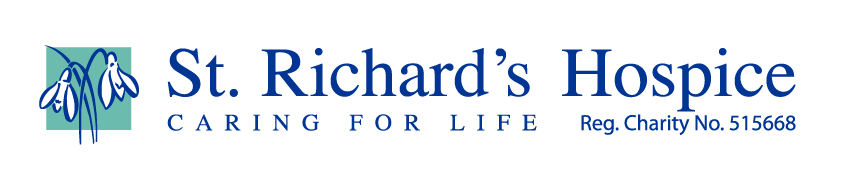 Sunflower Quiz Answers – Questions  1. The tallest sunflower measures 9.17 m (30 ft 1 in) and was grown by Hans-Peter Schiffer (Germany) in Karst, Nordrhein Westfalen, Germany, as verified on 28 August 2014.2. Vincent van Gogh. Van Gogh never painted a single artwork entitled "Sunflowers." Instead, he did several renditions of the large yellow blossoms in two separate series of sunflowers, one during a stay with his brother in Paris in 1887 and another during his tenancy in Arles from 1888 to 1889. TWELVE in total3. 70 There are over 70 cultivars of sunflowers, which make up the entire genus. These varieties can be divided into three groups for ease: giant sunflowers, dwarf sunflowers, and coloured sunflowers.4. Kansas. The sunflower became the official state flower of Kansas in 1903. Kansas is also referred to as the Sunflower State for this reason.Although Kansas is certainly one of the top growers of this flower, North and South Dakota is the actual place that grows the most sunflowers in the world.5. 837 The world record for most heads on one sunflower plant is 837. The sunflower plant was grown by Melvin Hemker (USA) on his farm in St. Charles, Michigan, USA and the heads were counted on 18 September 2001.6. Fibonacci Sequence. The flowers within a sunflower head are clustered in a spiral pattern whereby each floret is oriented towards the next by the golden angle of 137.5°. This produces a pattern of interconnecting spirals. The numbers of left and right spirals are consecutive Fibonacci numbers. Normally there are 34 spirals in one direction and 55 in the other. Very large sunflowers can have 89 in one direction and 144 in the other.Sunflower Quiz Answers – Pictures1. Teddy Bear. Big, double, fluffy teddy bear of a flower, producing very dwarf, 15cm (6in) ultra double golden-yellow blooms. A real eye-catcher in the border, looks good in containers and is a must for its long lasting, impressive appearance in a vase. Height 45cm (18"). Spread: 30cm2. Solar Flash. This dwarf, bushy sunflower makes an impressive container plant for adding a bright splash of colour to the patio. Sunflower 'Solar Flash' is multi-headed and early flowering, producing distinctive gold and bronze sunflower3. Velvet Queen = Height = 6ft 180cm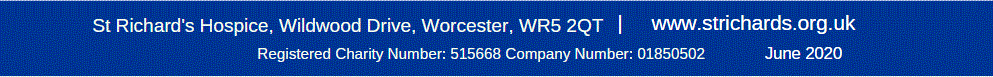 4. Choco Sun. Possibly the smallest and quickest flowering sunflower available. The dwarf multi-flowering plants of Sunflower Choco Sun produce their first blooms in eleven to twelve weeks from sowing. Ideal for adding interest to containers and fun for children to grow.5. Irish Eyes. Dwarf and compact, producing many branched stems with small leaves, topped by attractive yellow flowers with an unusual green central disk. Stunning sown as drifts in borders or in large containers, and makes an intriguing annual hedge.6. Valentine. Semi-tall, uniform variety with bright, lemon yellow, 15cm (6in) flowers and black disc. Cut flowers when coming into bud and they will open in the house and last up to 18 days with cut flower food. Excellent for beds, borders, and happy in most garden soils and full sun. Flowers summer. Height 1.5m (5ft).